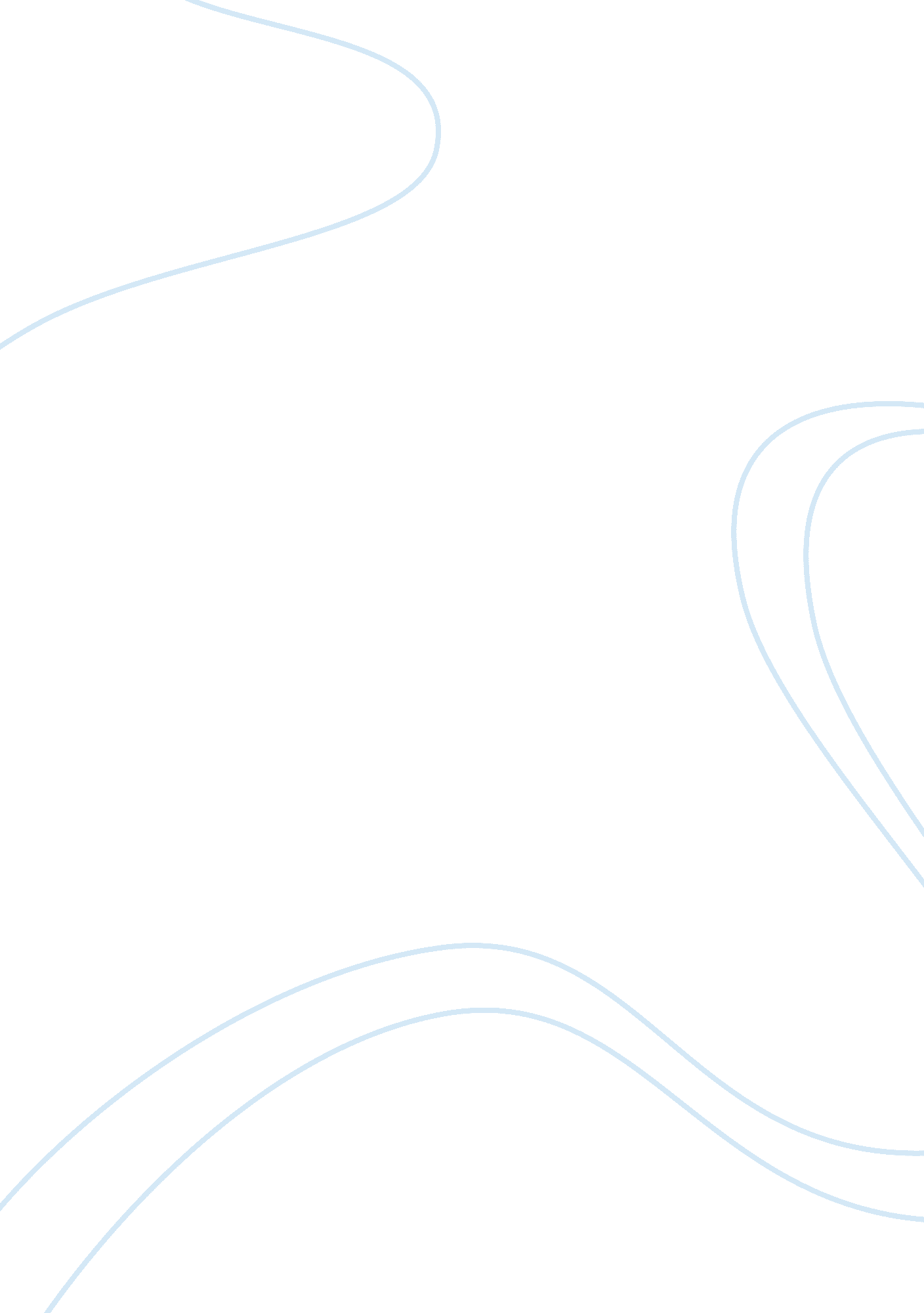 Economics: relationship between international student and american in us term pap...Education, University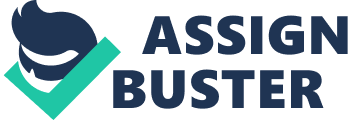 Introduction The international students in America pose a great number of over the population. In addition to this, they have are about over a half a million (Ying 2002). In relation to this positive relationship, the noteworthy figure of international students and the budding reimbursement that 
Might be derivative from the presence of international students on American college campuses, it is not actually astounding that numerous studies have investigated the factors that add to international students’ constructive alteration to American university life. This is optimally a clear reflection that the students have brought in good and constructive relations which leads to them accruing positive factors from their studies (Bevis, 2007). 
The comparison comes hand in hand in effect of the mutual relationship that comes in between them in the essence that seeks to illustrate the relationship between the international students and the American scholars in the colleges and institutions of higher learning partaking their studies within the geographic boundaries of the united states of America. This relates to the prospect and the position of individual distinctiveness and attitudes, personage abilities, and prearranged actions and settings on intercultural relations among college students (Bevis, 2007). 
Despite all this, the international student populace is not an all the same group; its members contribute to confident widespread challenges. All students can look forward to some academic and societal challenges when commencing their academy experience. Alternative, these setbacks are made worse for international students, this is because they depart the acquaintance of their mother country and have got to become accustomed to both a new civilization and an academic world. Nevertheless, apart from the academic challenges, international students possibly will come across social adjustments intimidating. The various confrontations they definitely face may shoot in part from communication tribulations, principally for non-native English speakers (Blackwell, 1994). Major three state university international student change over 5 years. In the University of UC Berkeley there has been a tremendous increase in the number of the international students in the united states and which highlights the comparison over the relevant issues. Also in the case of University of Washington and university of Florida they have witnessed the various increase in the numbers over 20% increase yearly. 
The issues that helps to effectively compare the American and international students in the various aspects of the college life. In this connection, it is exemplified by the verity that they have to put forward wholly feedback form upon entrance in a university campus. In addition, just about 3 months in their foremost semester. This illustrates their progress in the context that seek to highlight their relationships with the American students and the rest of the citizens in the country. 
Examination of review responses confirmed several of the relations pragmatic in other studies and consequently recognizes other forecasters of planes of intercultural contact. These are the predictable levels of endeavor requisite to structure relationships. In the context of the international students who partake their studies in the united states, they provide the many benefits in the country. This is because they effectively increase the diversity of the students in the campuses and consequently add new perspectives to classrooms conversations that highlight it to be lively. In addition, they do increase the awareness of the other countries diverse cultures and hence help elevate the concept of appreciation amongst them (Blackwell, 1994). 
They also join hands with the American students to; bring information and skills in a lot of fields, particularly within sciences, engineering, and technology (Barber and Morgan, 1987). They also help in the increasing the intellectual capital of the U. S. This is because the activities that they do partake in the country helps elevate and those that return home the majority often do so with good will and positive fellow feeling for their subsequent home. Furthermore, in the area of foreign policy the U. S. and other urbanized nations’ institutions teach lots of of persons who take control positions in other nations, which in due course possibly will benefit kindred between countries (Altbach, 1998). 
The ratio of the international students to the American students and citizens is quite rising as compared to the recent past years. The percentage is 17% to 83% which respectively. This highlights that the various research studies contacted in relation to the relationship between the rising numbers of international students in the US is because of the various identified opportunities which open a platform for interaction between the students from many countries around the globe. This mutual relationship between the students and the nation has definitely led to the successful adjustment of these students to the nation campuses and colleges. The table shows the Major three state of university tuition change over 5 years. Red: tuition of resident of United States 
Black: tuition of non-resident of United States (international) 
The table effectively illustrates that the comparison between the figures of those in the United States and the international students is on the rise despite the fact that the figures of the students in the United States are higher. This increase is directed to the various factors that have factored to ensuring that the academic environment is made favorable for the diverse many students globally. 
Despite this, the inter-group dynamics in between the cultures has heightened sensitivity in some areas. This means that some negative aspects does arise in the context of shared common norms in the in the dynamics of the educational setup. In the process of interaction between the students campuses will bring about the different factors in the population. 
The interaction between international students and the people in US is of great essence especially for those who are aspiring to go there for their studies. This research has tried as much as possible to elaborate how international students relate with others and the community in general. The research has taken into consideration the friendship patterns, functional roles and social support roles. The contact of the students with other students and community in general is of great essence. 
During the interactions, the inter-cultural interaction was still low and international students were not very free to interact with the domestic students. In the context of classroom work, the international students tend to be very aggressive in class such that they claim their previous methods of learning to be used in illustrations. International students tend to experience many problems especially health complications because they are not used to the environment (Linda, 1995). The students’ relationships with the domestic people in US tend to be discriminatory. Some of the students are discriminated at places of stay and at the streets. The places of stay tend to be discriminatory. 
The international students end up in relationships that lead to eruption of their original cultures. Some students end up in engaging in sexual relationships that are not acceptable back at their homes. The students end up engaging in same sex relationships which are against norms and beliefs of some communities where the students come from. Others end up indulging in the abuse of drugs and lose their goals and may not accomplish their mission of studies. The immorality is on increase because students especially ladies who are desperate ends up engaging in relationships with rich and old men who may transmit diseases to them and ruin their lives. In conclusion, the relationship between the international students and the people in the US is of essence. Their relationships and effects should be analyzed and conclusion summarized to get the real impact of politics (Linda, 1995). 
Hence in conclusion, the positive factors that have led to the increase in the number of students in the United States have lead to good mutual effects and the increased academic progress in the colleges and the universities. Despite this, it leads to the various negative aspects that are brought about by the interaction within the environment of learning. Hence the relationship between the international students and students in the United States of America. References Bevis, Teresa Brawner, and Christopher J. Lucas. International Students in American Colleges and Universities: A History. New York: Palgrave Macmillan, 2007. 
Greenaway, David, and L. Alan Winters. Surveys in International Trade. Oxford, UK: B. Blackwell, 1994. 
Gonzalez, Virginia. Second Language Learning: Cultural Adaptation Processes in International Graduate Students in U. S. Universities. Lanham, Md: University Press of America, 2004. 
International Society for Technology in Education. National Educational Technology Standards for Students: Connecting Curriculum and Technology. Eugene, OR: International Society for Technology in Education, 2000. 
Darling-Hammond, Linda, Jacqueline Ancess, and Beverly Falk. Authentic Assessment in Action: Studies of Schools and Students at Work. New York: Teachers College Press, 1995. 